แบบหนังสือขอลาออกจากการปฏิบัติงานของพนักงานสถาบัน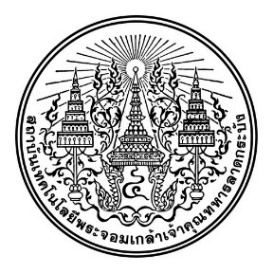 เขียนที	เขียนที่ 		วันที่	เดือน	พ.ศ.	เรื่อง	ขอลาออกจากการปฏิบัติงานเรียน			ด้วยข้าพเจ้า	ตำแหน่ง	พนักงานสถาบัน ตำแหน่ง  วิชาการ  สนับสนุนวิชาการ สังกัด			มีความประสงค์จะขอลาออกจากการปฏิบัติงาน ตั้งแต่วันที่		ด้วยเหตุผล		จึงเรียนมาเพื่อโปรดพิจารณาอนุญาตให้ลาออกจากการปฏิบัติงาน	ขอแสดงความนับถือ	(ลงชื่อ)		(	)(สำหรับ สำนักงานบริหารทรัพยากรบุคคล สำนักงานอธิการบดี) รายละเอียดที่ดำเนินการตรวจสอบ    มีภาระผูกพันตามสัญญาที่ทำไว้กับสถาบัน  	  ไม่มี     	  สัญญาการเป็นนักศึกษา       	  สัญญาการลาศึกษา                	  สัญญาการฝึกอบรม                 สัญญาไปเพิ่มพูนความรู้และประสบการณ์ทางวิชาการ          สัญญาการรับทุนวิจัยจากแหล่งทุน ..................................................................................................                   มีหนี้สินอื่นที่จะต้องชำระให้แก่สถาบัน/หน่วยงาน    	 ไม่มี         	 เงินกู้ธนาคาร…………………………………….... 	 เงินกู้สหกรณ์ออมทรัพย์สถาบัน    	 หนี้สินอื่นๆ(ระบุ)…………………………………(ลงชื่อ) .................................................. ผู้ตรวจสอบ	 (	)การพิจารณาและให้ความเห็นของผู้บังคับบัญชาตามลำดับชั้นการพิจารณาและให้ความเห็นของผู้บังคับบัญชาตามลำดับชั้นผู้บังคับบัญชาชั้นต้น………………………………………………………………......………………………………………………………….....….………            (ลงชื่อ)  …………………………………….…                          (                                 )   ตำแหน่ง  …………………………………….…วันที่......................................................ผู้บังคับบัญชาลำดับถัดไป (๑)……………………………………….....……………………………………………………………….....……………………………            (ลงชื่อ)  …………………………………….…                          (                                 )   ตำแหน่ง  …………………………………….…วันที่......................................................ผู้บังคับบัญชาลำดับถัดไป (๒)………………………………………………………......…………………………………………………………………......…………            (ลงชื่อ)  …………………………………….…                          (                                 )                   ตำแหน่ง  …………………………………….…วันที่......................................................คำสั่งของหัวหน้าส่วนงาน เห็นควรอนุญาต โดยให้มีผลวันที่ขอลาออกเห็นควรยับยั้งการลาออกถึงวันที่.......................เหตุผล………………………………………….....…………………         (ลงชื่อ)  …………………………………….…                          (                                 )                  ตำแหน่ง  …………………………………….…วันที่......................................................ผู้อำนวยการสำนักงานบริหารทรัพยากรบุคคล…………………………………………………………….....………………………………………………………………….....…………            (ลงชื่อ)  …………………………………….…                          (                                 )                  ตำแหน่ง  …………………………………….…วันที่......................................................คำสั่งของผู้มีอำนาจอนุญาตการลาออก อนุญาต โดยให้มีผลวันที่ขอลาออกเห็นควรยับยั้งการลาออกถึงวันที่.......................……………………………………….....……………………………             (ลงชื่อ)  …………………………………….…                          (                                 )                  ตำแหน่ง  …………………………………….…วันที่......................................................